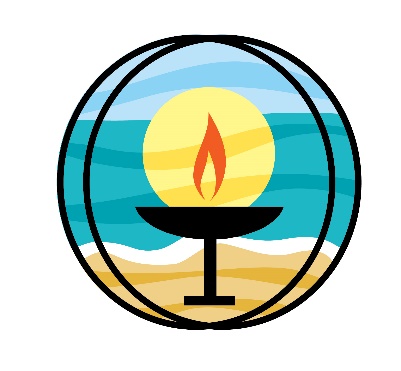 Unitarian Universalists of Southern DelawareBoard of Trustees AgendaOctober 10, 2023 Planning MeetingCheck-inChalice Lighting/Beth (Someone for October 25, Business Meeting)Call to OrderApprove AgendaItems for ActionReview/Approve September 27 Business Meeting MinutesReview of Revised Bylaws with GRT - AllItems for DiscussionExecutive Team Report to the Board for September 2023 - PaulAdjournExecutive SessionNext Board Business Meeting October 25, 2023 at 3:30 PM (Zoom)